Шехова Ольга Ивановна, учитель истории Бушуйской основной школы – филиал МБОУ «Кириковская средняя школа»Мастер-класс для педагоговТема: «Формирование читательской грамотности через прием работы со смешанным текстом»Цель: научиться составлять задания к тексту, направленные на формирование конкретных умений по читательской грамотности.Ход мастер – класса:1. Теоритическая часть;2. Работа с образцом;3. Инструктаж;4. Практическая часть; 5. Работа в парах по отработке практической части;6. Обсуждение и подведение итогов.Инструкция по выполнению работыИзучите предложенный текст;Составьте задания / вопросы, направленные на развитие читательской грамотности. Количество заданий – 3. Для каждого педагога, участвующего в мастер – классе  При составлении заданий ориентируйтесь на перечень читательских умений (см. Приложение).Важно!По первому блоку умений «Находить и извлекать информацию» должно быть составлено 1 задание / вопрос; По второму блоку умений «Интегрировать и интерпретировать информацию» - 1 задание / вопрос;По третьему блоку умений  «Осмысливать и оценивать содержание и форму текста» - 1 задание / вопрос.Обязательно должны быть следующие типы заданий: - выбор всех правильных/ неправильных ответов; - задания на сопоставления, определения последовательности;- задания с развернутым ответом.Во время изучения материала, используйте обозначения, которые даны ниже, в таблице. Рабочий лист  2Тема: «Великая Отечественная война»Формат текста: смешанный    22 июня 1941 года в 4 утра без объявления войны фашистская Германия и её союзники напали на Советский Союз.     Утром 22 июня 1941 года защитники Бресткой крепости, первыми приняли на себя удар. Крепость пала под натиском нацистской армии в конце июля 1941 года.    Следующим сражением было – Смоленское. 10 июля немецкие войска прорвали оборону Красной армии по центру и на правом фланге Западного фронта. За десять дней последующего наступления немецкие войска ушли на 200 километров вглубь советской территории. Но немцы были вынуждены остановить наступление и перейти к обороне. Смоленское сражение закончилось 10 сентября 1941 года. В результате нацистская армия продвинулась на восток.    Битва за Москву была переломным моментом в сражениях времен Великой Отечественной войны. Войска гитлеровской Германии успели вплотную подойти к столице. Операция по захвату города имела название «Тайфун», которая началась 30 сентября 1941 года. Взять столицу, Германия планировала к 7-му ноября. Но план нацистов провалился! К 20му апреля 1942 года русским войнам удалось разгромить большую немецкую армию и заставить неприятеля отойти на несколько сот километров от Москвы.    17 июля 1942  началась Сталинградская битва. Потерпев тяжелое поражение в битве под Москвой, Германия решила направить все свои силы на Сталинград, чтобы отрезать центральную часть СССР от хлебных районов и нефти Каспийского моря. 2 февраля 1942 года боевые действия в Сталинграде прекратились и немецкая армия, под командованием Паульса капитулировала.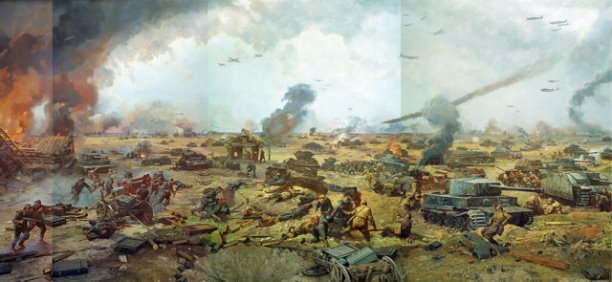 «Курская битва» художник Н.С. Присекин    Курская Битва (5 июля – 23 августа 1943 г.), по мнению историков являлась ключевым моментом в Великой Отечественной войне. В сражениях на Курской дуге принимали участия более шести тысяч танков.    Численность советской армии составила более 1 млн. человек. Солдат поддерживали более 19 тысяч орудий и минометов, с воздуха поддержку советским пехотинцам оказывали 2 тысячи самолетов. Немцы противопоставили СССР на курской дуге 900 тысяч солдат, 10 тысяч пушек и более двух тысяч самолетов.    Во время сражений на Курской дуге, у деревни Прохоровка произошло крупнейшее в истории танковое сражение. В бою сошлись по 800 танков с каждой стороны. Это было великое танковое сражение, которое вошло в историю, как «черный день».     Так описывает битву под Прохоровкой писатель С. Алексеев в своем рассказе «Черный день».     «Гудит, грохочет металлом битва. Сошлись две силы на русском поле. Лавина стали сошлась с лавиной.  Смешались в схватке огонь и люди. Зловещей гарью покрылось небо… Клонилось солнце к траве, к закату. Устали люди, земля и небо. А бой все шел, все не кончался. И оставалось пока не ясным, кому быть в первых, за кем сила.  Но вот над полем пронеслось: отходят «тигры». И вслед за этим как гром: - ПОБЕДА!»    На поле боя были лучше танковые модели второй мировой войны. Советский Т–34 схлестнулся с немецким Тигром.    Сражение на Курской Дуге продолжалось 49 суток. Победа в Курской битве показала Германии силу Красной армии. Над фашистской Германией навис призрак поражения в войне.    Более 100 тыс. солдат, сержантов, офицеров и генералов были награждены орденами и медалями, свыше 180 человек удостоены звания Героя Советского Союза.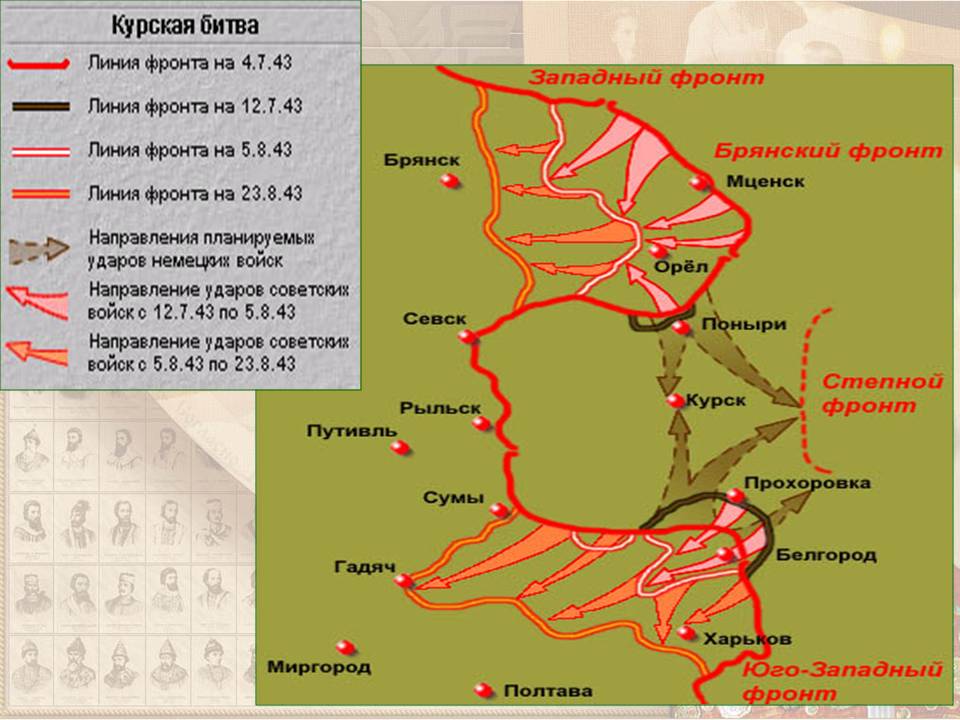 Приложение 1Читательские умения1. Находить и извлекать информацию1.1 Определять место, где содержится искомая информация (фрагмент текста, гиперссылка, ссылка на сайт и т.д.) Находить и извлекать одну или несколько единиц информации1.2.1 Находить и извлекать одну или несколько единиц информации, расположенных в одном фрагменте текстаНаходить и извлекать несколько единиц информации, расположенных в разных фрагментах текста2. Интегрировать и интерпретировать информацию2.1 Понимать фактологическую информацию (сюжет, последовательность событий и т.п.) Понимать смысловую структуру текста (определять тему, главную мысль/идею, назначение текста)2.3 Понимать значение неизвестного слова или выражения на основе контекста2.4 Устанавливать скрытые связи между событиями или утверждениями (причинно-следственные отношения, отношения аргумент – контраргумент, тезис – пример, сходство – различие и др.) Соотносить визуальное изображение с вербальным текстом2.6 Формулировать выводы на основе обобщения отдельных частей текста2.7 Понимать чувства, мотивы, характеры героев2.8 Понимать концептуальную информацию (авторскую позицию, коммуникативное намерение)3. Осмысливать и оценивать содержание и форму текста3.1 Оценивать содержание текста или его элементов (примеров, аргументов, иллюстраций и т.п.) относительно целей автора3.2 Оценивать форму текста (структуру, стиль и т.д.), целесообразность использованных автором приемов Понимать назначение структурной единицы текста Оценивать полноту, достоверность информации Оценивать нейтральность (объективность) источника информации3.5 Обнаруживать противоречия, содержащиеся в одном или нескольких текстах3.6 Высказывать и обосновывать собственную точку зрения по вопросу, обсуждаемому в тексте3.7 Различать факт и мнение4. Использовать информацию из текста4.1. Использовать информацию из текста для решения практической задачи (планирование поездки, выбор телефона и т.п.) без привлечения фоновых знаний4.2. Использовать информацию из текста для решения практической задачи с привлечением фоновых знаний4.3. Формировать на основе полученной из текста информации собственную гипотезу4.4. Прогнозировать события, течение прогресса, результаты эксперименты на основе информации текста4.5. Предлагать интерпретацию нового явления, принадлежащего к тому же классу явлений, который обсуждается в тексте (в том числе с переносом из одной предметной области в другую)4.6. Выявлять связь между прочитанным и современной реальностью или другой эпохи. «V»«+»«-»«Что?»«Где?»«Когда?»Уже знаюНовоеПротиворечит моим знаниям (не понимаю)- - - - - - --.-.-.-.-.-.-Формируемые умения/деятельность ученикаЗаданияОтвет1.Находить и извлекать информацию. 2.Интегрировать и интерпретировать информацию 3.Осмысливать и оценивать содержание и форму текста 